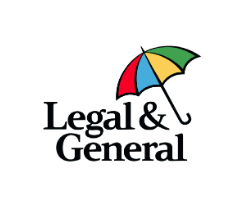 FOR IMMEDIATE RELEASE							3 JUNE 2021LEGAL & GENERAL AND ALFA SITE SERVICES SUPPLY £500 OF ESSENTIAL ITEMS TO SELBY & DISTRICT FOODBANKLegal & General Modular Homes (LGMH) and principal contractor ALFA Site Services, who are building 102 new homes at Portholme, have donated £500 of essential food items to Selby & District Foodbank.  With help from the local Tesco store, items the foodbank desperately needed including tinned meat, soup and fruit, coffee, jam and UHT milk, were handed to the foodbank team and will be distributed via food parcels to the local community.Dave Groom, Legal & General’s Project Manager at Portholme, comments:  “We’ve been working with the foodbank for some time.  Although this donation is from our site team at Portholme, over 25% of the employees from our modular factory in Sherburn-in-Elmet live locally.  Pete Anderson, a facilities operative at the factory, has been organising donations on a regular basis from LGMH and Unite, with a particular focus on supporting families over the Christmas period.  We realise the very important role the foodbank plays and are keen to show our support and give back to the community.”Mark Fletcher from Selby & District Foodbank’s management committee added:  “One in five of the UK population live below the poverty line and last year in this area we handed out 995 three day emergency food supplies to local people in crisis.  We rely hugely on donations and support from both companies and the public.  We are very grateful for this latest contribution from Legal & General Modular Homes and ALFA Site Services which will be allocated straight away.”Legal & General Modular Homes is also building at Bonnington, Bristol.  For more information visit:  www.lifebuiltin.comENDS –IMAGE: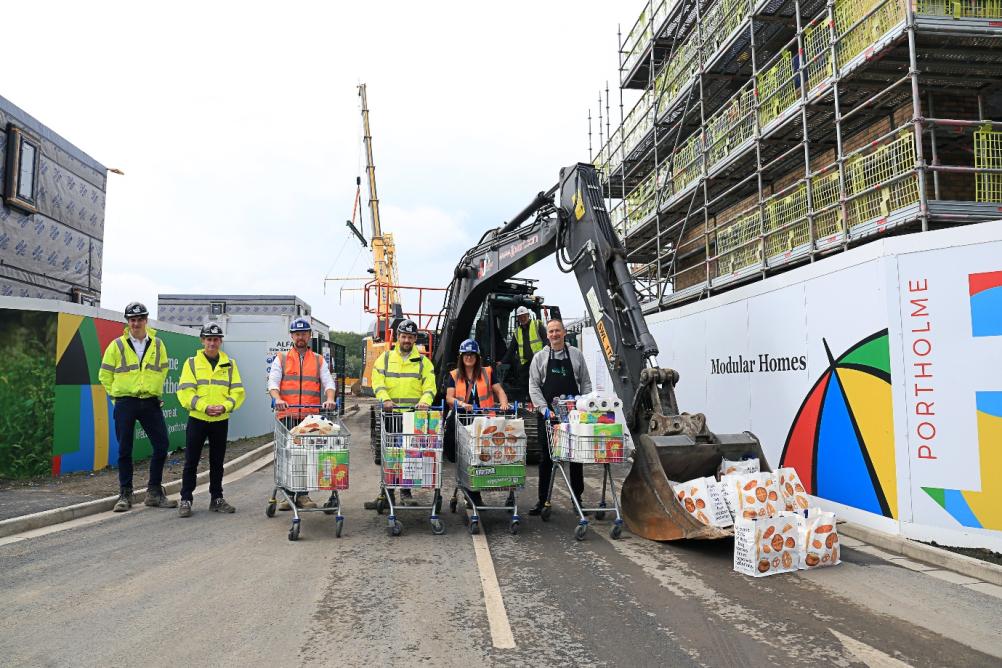 From left to right:  Oliver Sullivan, LGMH Assistant Site Manager; Dave Groom, LGMH Project Manager; Tony Linsday, ALFA Site Services Manager; Mike Cane, LGMH Site Manager; Joanna De Silva, LGMH Customer Care Manager; Mark Fletcher, Selby & District Foodbank.MEDIA INQUIRIES TO:Faye Bennett, PR Manager media@landgmh.comNOTE TO EDITORS:About Legal & General CapitalLegal & General Capital (LGC) is Legal & General Group’s alternative asset platform, creating assets for Legal & General Retirement and third-party clients in order to achieve improved risk-adjusted returns for our shareholders.LGC has built its market leading capabilities in a range of alternative assets, delivering depth of resource, track record and intellectual property. Investing in the real economy and creating alternative assets that deliver a tangible societal impact, its purpose is to invest society’s capital for society’s benefit.  LGC’s investments have been vertically integrated and include: residential property; specialist commercial real estate; clean energy; alternative credit; and venture capital.As LGC’s capability to create alternative assets continues to grow, it will not only continue to grow its balance sheet alternative assets but also create alternative assets for third party investors. Many of these investors have the same aims, namely to create assets to back pensions with an improved yield or to create assets with strong growth prospects but with low correlation to equities.L&G has invested around £29bn in levelling-up regional economies, including through major regeneration schemes in Cardiff, Newcastle and Salford. Legal & General recently made a commitment to enable all new homes across its portfolio to operate at net zero carbon emissions by 2030, including Legal & General Modular Homes, CALA Group, Legal & General Affordable Homes, Build to Rent and Later Living.www.legalandgeneralcapital.comAbout Legal & General GroupEstablished in 1836, Legal & General is one of the UK’s leading financial services groups and a major global investor, with international businesses in the US, Europe, Middle East and Asia. With over £1.24 trillion in total assets under management, we are the UK’s largest investment manager for corporate pension schemes and a UK market leader in pension risk transfer, life insurance, workplace pensions and retirement income.